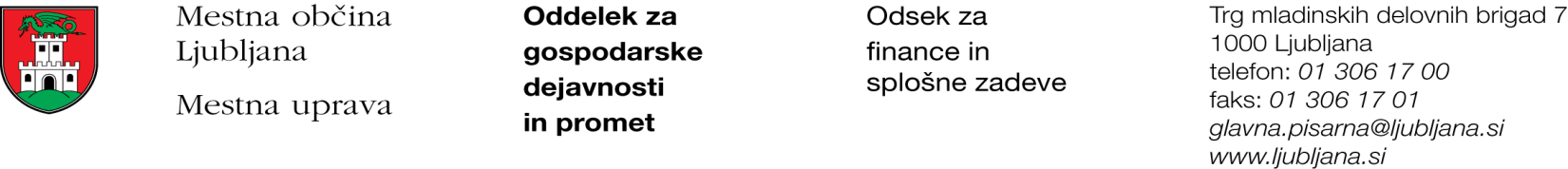 Številka: 351-143/2020-6Datum: 23. 2. 2021Mestna občina Ljubljana, na podlagi drugega odstavka 52. člena Zakona o stvarnem premoženju države in samoupravne lokalne skupnosti (Uradni list RS, št. 11/18 in 79/18) objavlja naslednjo:NAMERO O SKLENITVI NEPOSREDNE POGODBEMestna občina Ljubljana objavlja namero o sklenitvi neposredne pogodbe o ustanovitvi stavbne pravice na nepremičninah ID znak: parcela ID znak: parcela 1752 271/1, parcela 1752 271/10, parcela 1752 271/11, parcela 1752 281/1 in parcela 1752 1610/1.Predmet pogodbe bo ustanovitev stavbne pravice:nad nepremičnino ID znak: parcela 1752 271/1 ustanovi stavbna pravica v korist pridobitelja stavbne pravice z naslednjo vsebino:»Gradnja nadstreška nad manipulativno površino polnilne postaje na stisnjen zemeljski plin (CNG) v izmeri 103,57 m2 , z utrjeno površino v izmeri 431,06 m2, objektom polnilne postaje na stisnjen zemeljski plin v izmeri 52,25 m2  in ozelenitvijo v izmeri 210,77 m2 , v skladu s projektno dokumentacijo DGD št. 18244-20 iz septembra 2019, izdelovalca Savaprojekt d.d., Cesta  krških žrtev 59, Krško. Stavbna pravica se ustanavlja za dobo 30 let.«.       nad nepremičnino ID znak: parcela 1752 271/10 ustanovi stavbna pravica v korist pridobitelja stavbne pravice z naslednjo vsebino:»Gradnja utrjene površine v izmeri 15,23 m2, v skladu s projektno dokumentacijo DGD št. 18244-20 iz septembra 2019, izdelovalca Savaprojekt d.d., Cesta  krških žrtev 59, Krško. Stavbna pravica se ustanavlja za dobo 30 let.«.       nad nepremičnino ID znak: parcela 1752 271/11 ustanovi stavbna pravica v korist pridobitelja stavbne pravice z naslednjo vsebino:»Gradnja nadstreška nad manipulativno površino polnilne postaje na stisnjen zemeljski plin (CNG) v izmeri 22,69 m2 , z utrjeno površino v izmeri 19,07 m2, v skladu s projektno dokumentacijo DGD št. 18244-20 iz septembra 2019, izdelovalca Savaprojekt d.d., Cesta  krških žrtev 59, Krško. Stavbna pravica se ustanavlja za dobo 30 let.«.       nad nepremičnino ID znak: parcela 1752 281/1 ustanovi stavbna pravica v korist pridobitelja stavbne pravice z naslednjo vsebino:»Gradnja utrjene površine v izmeri 38,64 m2 in ozelenitvijo v izmeri 86,36 m2, v skladu s projektno dokumentacijo DGD št. 18244-20 iz septembra 2019, izdelovalca Savaprojekt d.d., Cesta  krških žrtev 59, Krško. Stavbna pravica se ustanavlja za dobo 30 let.«.       nad nepremičnino ID znak: parcela 1752 1610/1 ustanovi stavbna pravica v korist pridobitelja stavbne pravice z naslednjo vsebino:»Gradnja utrjene površine v izmeri 10,84 m2, v skladu s projektno dokumentacijo DGD št. 18244-20 iz septembra 2019, izdelovalca Savaprojekt d.d., Cesta  krških žrtev 59, Krško. Stavbna pravica se ustanavlja za dobo 30 let.«.       Pogodba bo sklenjena po preteku 20 dni od dneva objave te namere na spletni strani Mestne občine Ljubljana.MESTNA OBČINA LJUBLJANA